ПАМЯТКА ДЛЯ РОДИТЕЛЕЙ ПО ИСПОЛЬЗОВАНИЮКОМПЬЮТЕРА РЕБЕНКОМ1. Для того, чтобы родители могли контролировать использованиеребенком компьютера, они должны сами хотя бы на элементарном уровне уметь им пользоваться;2. Ребенок не должен играть в компьютерные игры перед сном;необходимо делать перерыв во время работы за компьютером; (смена деятельности).3. Родители должны контролировать приобретение ребенком компьютерных дисков с играми, чтобы они не причинили вреда детскому здоровью и психике;4. Если ребенок использует компьютер безответственно, необходимо ввести пароль, чтобы сделать невозможным доступ без разрешения родителей.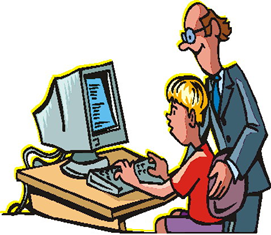 ПРИЗНАКИ ЗАВИСИМОСТИ
ОТ КОМПЬЮТЕРНОЙ ИГРЫРебенок не делает уроки, сидит за игрой часами, не оторвать.Компьютерные игры предпочитает общению.Нет других увлечений кроме компьютерных игр.Общее время, проведенное за игрой, превышает время делания уроков, прогулки, другого увлечения.ПОЛЕЗНЫЕ СТОРОНЫ ИГР:
компьютерные игры развивают: логику,
мышление, память, внимательность, в некоторых играх развивает знание  иностранных языков, знание компьютера.ОТРИЦАТЕЛЬНЫЕ СТОРОНЫ ИГР:
психические расстройства, ухудшение зрения, развитие жестокости, игры как «наркотики», ухудшение физической, учебной подготовки.
ВЫВОД:1. Компьютер помогает выявить и развить способности ребенка.
2. Является великолепным способом самообучения.
3. Развивает самостоятельное мышление.
4. Усиливает концентрацию внимания.
5. Учит ребенка быстро переключаться с одного действия на другое.РЕКОМЕНДАЦИИ РОДИТЕЛЯМ ПО ПРЕДУПРЕЖДЕНИЮКОМПЬЮТЕРНОЙ ЗАВИСИМОСТИ У РЕБЁНКА      Для профилактики компьютерной зависимости психологи советуют следующее:Показывать личный положительный пример. Важно, чтобы слова не расходились с делом. И. если отец разрешает играть ребенку ограниченное количество времени, то сам не должен играть по три-четыре часа.Ограничьте время работы с компьютером, объяснив, что компьютер – не право, а привилегия, поэтому общение с ним подлежит контролю со стороны родителей. Резко запрещать работать на компьютере нельзя.Предложить другие возможности времяпрепровождения. Можно составить список дел, которыми можно заняться в свободное время. Желательно, чтобы в списке были совместные занятия (походы в кино, на природу, игра в шахматы и т.д.)Использовать компьютер как элемент эффективного воспитания, в качестве поощрения (например, за правильно и вовремя сделанное домашнее задание, уборку квартиры).УПРАЖНЕНИЯ ДЛЯ СНЯТИЯ НАПРЯЖЕНИЯ ГЛАЗ1.На счёт 1-4 закрыть глаза с напряжением, на счёт 1-6 раскрыть глаза.2.Посмотреть на кончик носа на счёт 1-4, а потом перевести взгляд вдаль на счёт 1-6.3.Не поворачивая головы, медленно делать круговые движения глазами: вверх-вправо-вниз-влево и в обратную сторону: вверх-влево-вниз-вправо, затем посмотреть вдаль на счёт 1-6.4.Держа голову неподвижно, перевести взор и зафиксировать его: на счёт 1-4 вверх, на счёт 1-6 –прямо. Проделать движения глазами по диагонали сначала в одну, потом в другую сторону, затем, на счёт 1-6, посмотреть прямо.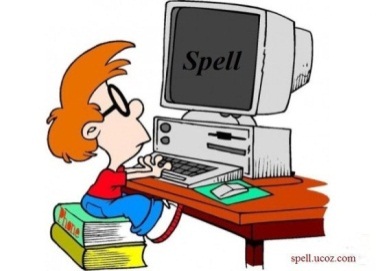 РАЗРАБОТАНЫ ГИГИЕНИЧЕСКИЕ ТРЕБОВАНИЯ, КОТОРЫЕ НЕОБХОДИМО СОБЛЮДАТЬ ПРИ ОРГАНИЗАЦИИ ИГРОВОЙ ДЕЯТЕЛЬНОСТИ:*ребенок может играть за компьютером не более 15 минут в день;* лучше играть в первой половине дня;*в течение недели ребенок может работать с компьютером не более 3 раз;* комната, в которой он работает должна быть хорошо освещена;*мебель соответствовать росту ребенка;*расстояние от глаз ребенка до монитора 60 см;*после игры нужно обязательно сделать зарядку для глаз;*игровую деятельность сменить физическими упражнениями.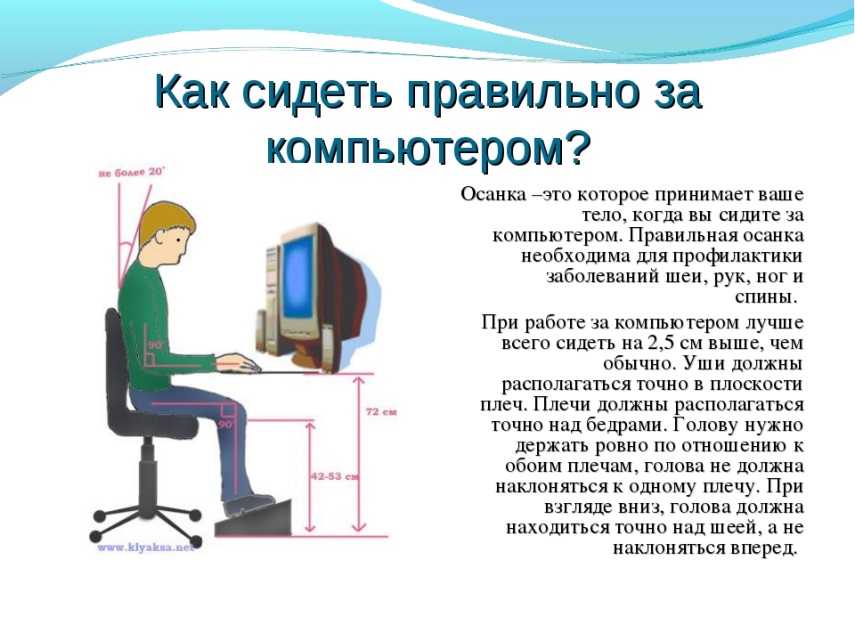 «Ребенок и компьютер»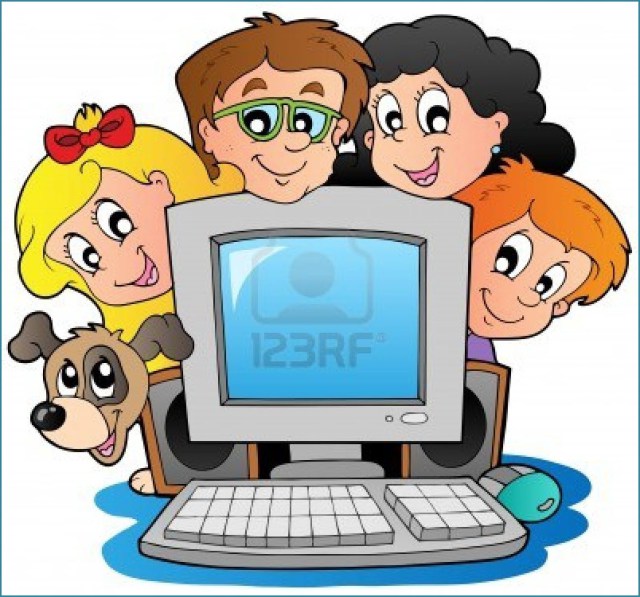 